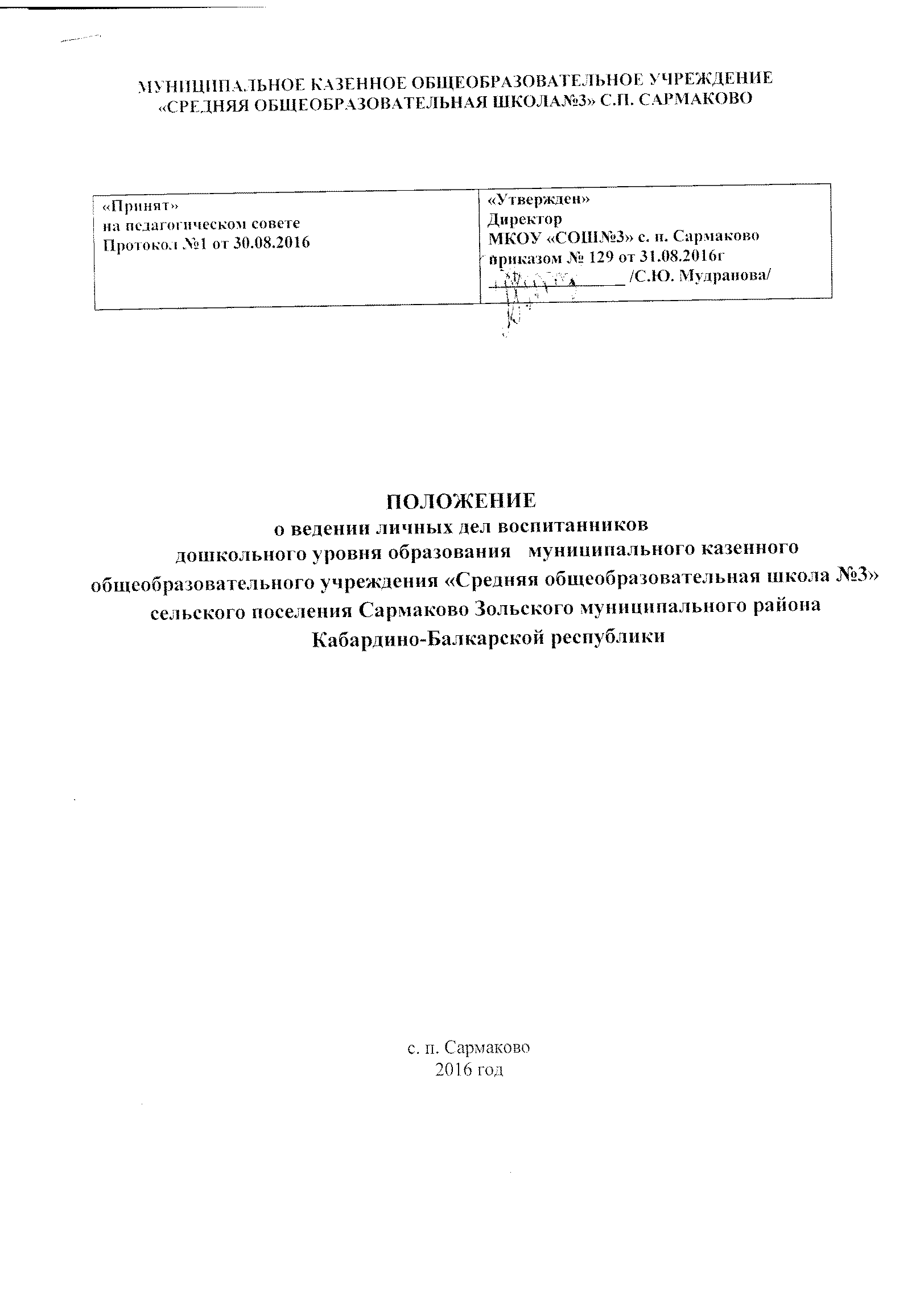 Общие положения:1.1.            Настоящее Положение о ведении личных дел воспитанников   дошкольного уровня образования  МКОУ «СОШ№3» с. п. Сармаково   (далее - Положение)  разработано в соответствии с:Федеральным законом от 29.12.2012 года № 273 - ФЗ «Об образовании в Российской Федерации»;Приказом Министерства образования и науки России от 08.04.2014 года № 293 «Об утверждении порядка приёма на обучение по образовательным программам дошкольного образования» Приказом Министерства образования и науки России от 30.08.2013 года № 1014 «Об утверждении Порядка организации и осуществления образовательной деятельности по основным общеобразовательным программам – образовательным программам дошкольного образования»; 1.2. Настоящее Положение разработано целью регламентации работы с личными делами воспитанников дошкольного уровня образования и определяет порядок действий всех категорий работников участвующих в работе с вышеназванной документацией. 1.3. Настоящее Положение утверждается приказом руководителя учреждения и является обязательным для всех категорий педагогических и административных работников дошкольного уровня образования. 1.4. Личное дело воспитанника является обязательным документом для каждого ребенка дошкольного уровня образования и входит в номенклатуру дел. 2. Содержание личного дела. 2.1. Личное дело оформляется при поступлении ребенка в дошкольный уровень образования   2.2. Личному делу воспитанника присваивается номер в соответствии с порядковым номером в алфавитной книге записи воспитанников. 2.3.Личное дело формируется из следующих документов:Содержание Копия свидетельства о рождении ребенка;Направление МКУ «УО»Заявление одного из родителей (законных представителей) о приеме ребенка в дошкольный уровень образования МКОУ «СОШ№3»;Копия паспорта родителя (законного представителя);Согласие родителя (законного представителя ) на обработку персональных данных ребёнкаСправка о составе семьи  2.4. При переходе из другого образовательного учреждения сохраняются документы личного дела, сформированного в прежнем образовательном учреждении. 2.5. Личное дело может пополняться документами в процессе обучения (заявленияродителей, справки, заключения ПМПК и др.).2.7. При выбытии из дошкольного уровня образования в личное дело добавляется копия приказа об отчислении. 3. Требования к ведению и хранению личных дел. 3.1. Личные дела воспитанников ведут воспитатели групп.3.2. Все записи в личных делах делаются аккуратно, без исправлений. 3.3. Личные дела хранятся в кабинете старшего воспитателя. Все личные дела воспитанников хранятся в папках , где указывается группа и список воспитанников  группы в алфавитном порядке и обновляются ежегодно. 3.4. Педагоги постоянно следят за состоянием личных дел и принимают меры к их правильному ведению.4. Контроль за ведением личных дел. 4.1. Контроль, за состоянием личных дел осуществляется старшим воспитателем4.2. Проверка личных дел воспитанников осуществляется по плану в начале учебного года. В необходимых случаях, проверка осуществляется внепланово, оперативно. 4.3. Цели и объект контроля – правильность оформления личных дел воспитанников. 4.4. По итогам проверки, готовят справку с указанием замечаний. 4.5. По итогам справки, директор школы вправе издать приказ за ответственное, добросовестное и аккуратное ведение личных дел воспитанников. В случае выявления недостатков работа воспитателя ставится на индивидуальный контроль делопроизводителем. В данном случае воспитатель обязан: предоставить объяснительные о причинах недобросовестного отношения к ведению личных дел воспитанников и исправлении замечаний. За систематические грубые нарушения  ведения личных дел воспитанников руководитель вправе объявить воспитателю замечание, снять стимулирующие выплаты.